                                                Гъабзадешла лямцl хlебилшан Ибрагьимов Ражаб Ибрагьимович – акlубси сай 1918 ибил дуслизив Сугурбимахьилизив. 1939 ибил дусличибад Советская Гlярмияла къяяназиб къуллукъ бариб. Чебяхlси Ватlа дергълизив 323 ибил стрелковая дивизиялизив ургъули калун.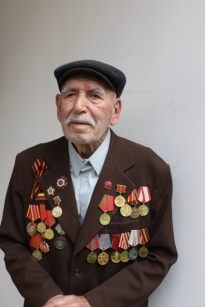 Ватlа дергъла цаибил даражала ва «Хlунтlена Зубари» ордентачил, дявила ва юбилейтала 15 медальличил наградитьварибси сай. Бяхlямадов Хlяжи Гlялиевич – акlубси сай 1923 ибил дуслизив Гlяялизимахьилизив.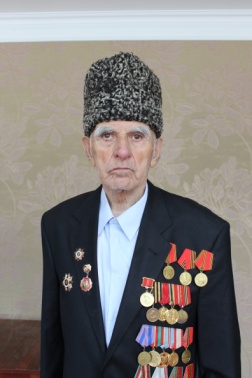 1942 ибил дусличивад вехlихьили Северный Кавказла фронтла 3-ибил гвардейская танковая гlярмиялизив, танканала 266 ибил корпусла 51 ибил бригадализив ургъули калун.Ватlа дергъла кlиибил даражала орденничил, «Берлин буцни багьандан», «Прага азадбатахъни багьандан», «Германияличибад чедибдеш сархни багьандан» ва юбилейтала цархlилти медальтачил наградитьварибси сай.Хидирбеков Мяхlяммад Мяхlяммадович – акlубси сай 1925 ибил дуслизив Ванашимахьилизив. Ватlа дургъбала дусмазив минометунала 540 ибил полклизив ургъули калун. 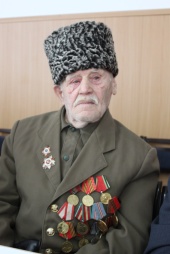 Ватlа дергъла цаибил даражала орденничил ва 8 медальличил наградитьварибси сай.Гlябдуллаев Хlябиб Мутаевич – акlубси сай 1924 ибил дуслизив Гlяймаумахьилизив.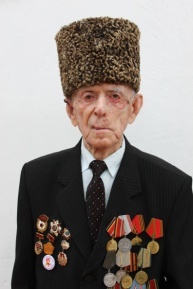 1942 ибил дусличивад вехlихьили Северный Кавказла ва Украинала фронтуназив ургуъли калун. Ватlа дергъла кlиибил даражала орденничил, «Гъабзадеш багьандан» кlел ва цархlилти 16 медальличил наградитьварибси сай.Хlясанов Хlусен Хlусенович – акlубси сай 1922 ибил дуслизив Гlяямахьилизив. 1942 ибил дуслизив НКВД-ла мегьла гьундури мяхlкамдируси 81 ибил полклизиб къуллукъ бирес вехlихьибсири.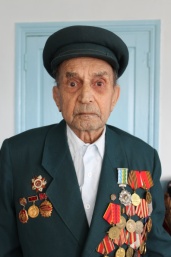 Ватlа дергъла кlиибил даражала орденничил, «Германияличибад Чедибдеш сархни багьандан» ва юбилейтала 15 медальличил наградитьварибси сай.Ибрагьимов Мяхlяммад Ибрагьимович – акlубси сай 1919 ибил дусла майла 9 личив Ванашимахьилизив.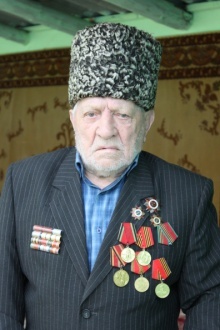 Советская Гlярмияла къяяназиб къуллукъбарес вехlихьиб 1938 ибил дуслизив.1939 ибил дуслизир Финляндияла дергълизир бутlакьяндеш дариб. Ватlа Чебяхlси дергъла дусмазив артиллерияла полклизи ургъули калун. Декlар-декlарти ордентачил ва медальтачил (лерилра 23) наградитьварибси сай.Гlялиев Мяхlяммад Султlангlяхlмадович – акlубси сай 1922 ибил дуслизив Хlурхъила шилизив.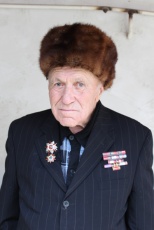 1941 ибил дусличивад вехlихьили 9-ибил горнострелковая дивизиялизив, 402-ибил стрелковый полклизив ва бархбасла 36 ибил полклизив ургъули калун.Ватlа дергъла кlиибил даражала орденничил ва 8 медальличил наградитьварибси сай.Чараков Гъазимяхlяммад Гъазимяхlяммадович – акlубси сай 1919 ибил дуслизив Гlяялизимахьилизив.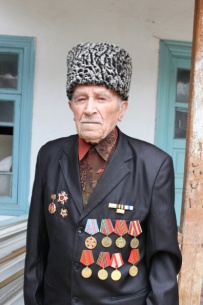 Ватlа дергъла кlиибил даражала орденничил ва декlар-декlарти медальтачил наградитьварибси сай.Исмягlилов Мяхlяммад Гlялиевич – акlубси сай 1923 ибил дуслизив Гlяялизимахьилизив. Чебяхlси Ватlа дергълизив 110-ибил стрелковый полклизив ургъули калун.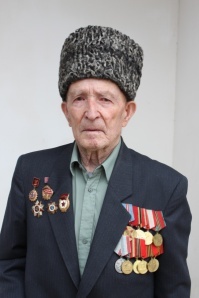 Декlар-декlарти медальтачил наградитьварибси сай.Мяхlяммадова Сапият Муртузагlялиевна – акlубси сари 1918 ибил дуслизир Хlурхъила шилизир. Рургъули калун 744 ибил зенитно-артиллерийский полклизир.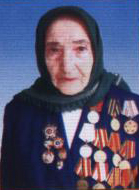 Ватlа дергъла кlиибил даражала орденничил ва 8 медальличил наградитьрарибси сари.                                       Мубаракдирулрая!Майла 9 – Чебяхlси Чедибдешла Бархlи саби. Ишдус нушала улкала ва илала дурабти миллионти адамтани Германияла фашизмаличибад чедибдеш сархила 68 дус дикили сари.Чедибдешла Бархlи – гьарли марли лебталалра халаси байрам, нушала халкьла гъабзадешла ва чебяхlдешла лишан саби. Ил дурабуркlнили нушани дургъбазиб алхунтас децl балахъулра, илдас бурги гlяшдурцулра, илдала шалати сипатуни гьандиркахъулра, дергъла лерилра къияндешуни чула хъуцlрумачи чекасибти лебилра фронтовикунала, тыла зяхlматчибала ва ветерантала мурхьли хlурматбирулра.Чебяхlси Ватlа дергълизи нушала районнизибадра 2300 адам арбякьун, илдазибад 1459 муртлисалра дявила майдунтачиб калун.Чебяхlси Чедибдеш сархибтала халаси хlурмат биресли чеабиуси наслулис бяркъ бедни – нушала рухlлас ива дурхъаси чебла саби.Хlурматла районланти!Хlуша лерилра Чебяхlси Чедибдеш сархибси Бархlиличил уркlи-уркlиларад мубаракдирулрая, хlушаб дахъал гlямру, гlяхlси арадеш, умуси зак, талихl, разидеш, яшавлизиб эркиндеш, район социальный тяхlярли-экономикалашал чеахъбикlахънилизир сархибдешуни диубли дигулра.                                        М. Гlямаров, муниципальный районна бекl                           М. Мяхlяммадов, муниципальный районна Администрацияла бекlХlурматла Мяхlяммад Амирович!Чебяхlси Ватlа дергълизиб сархибси Чедибдешла бархlила лебил халкьласи байрамличил хlу уркlи-уркlилавад мубаракирулри!Нушала дагъистанлантас ил байрам нушала улкала наслубала гlямрула талихlчебси челябкьла багьандан дурадеркlибти гьунартала лишан саблин ва нушала Чебяхlси Ватlан – Россия Дагъистан вавали дяхъяхъес, адамтас гlяхlдешуни дарес багьанданси нушала халкьла гlибкьси бузерила байрам саблин, дурабуркlусири, ил муртлисалра илгъунабсили каракавлан.Хlед, хlела гъамтас ва районна лебилра халкьлис чlумаси арадеш, даршудеш ва дахъал гlяхlдешуни диубли дигулра.Дагъистан Республикала Президентла къуллукъуни заманалис             дузахъуси Р. ГlябдуллатlиповЧебяхlси Чедибдешла байрамличил!«Цаси Россия» политическая партияла Сергокъалала мерла отделениела исполкомли районна лебилра халкь Чебяхlси Чедибдешла байрамличил уркlи-уркlилабад мубаракбирулра. Илдас арадеш, талихl, разидеш, даршудеш, чула бекlла чедиб мурталра умуси зак булгулра.З. Г1умаров, исполкомла руководитель9 Мая – День великой Победы!Листая страницы историиГлавный государственный праздникВ мировой истории есть события, память о которых неподвластна времени. В их ряду особое место занимает победа стран антигитлеровской коалиции над Германией и ее союзниками во Второй мировой войне.Главный государственный праздник нашей страны – 9 мая - введён в 1945 году, однако с 1948 года являлся рабочим днём. Впервые широко был отпразднован в СССР лишь спустя два десятилетия, уже при Брежневе. В том же юбилейном 1965 году День Победы снова стал нерабочим.В период существования СССР военныe парады на Красной площади 9 мая были в юбилейные 1965, 1975, 1985 и 1990 годы.После распада СССР парады 9 мая на Красной площади не проводились до юбилейного 1995 года. Тогда в Москве прошли два парада: на Красной площади (в пешем строю) и на Поклонной горе (с участием войск и боевой техники).С тех пор парады на Красной площади стали проводить ежегодно — но без боевой техники. С 2008 года парад стал вновь проводиться с участием боевой техники, в том числе военной авиации.В этот день традиционно встречаются фронтовики, возлагаются венки к Могиле Неизвестного Солдата, памятникам Славы и воинской доблести, гремит праздничный салют.В апреле 1945 года Красная армия вплотную подошла к Берлину.Немецкие войска занимали оборону вдоль западных берегов рек Одер и Нейсе. Эта группировка насчитывала около миллиона человек, 1 500 танков, 10 400 орудий и миномётов, 3 300 боевых самолётов.Сам Берлин также был превращён в сильнейший укреплённый район и подготовлен к ведению уличных боёв. Сам берлинский гарнизон насчитывал в своём составе около 200 тысяч человек.Советские войска к началу операции насчитывали 149 стрелковых и 12 кавалерийских дивизий, 13 танковых и 7 механизированных корпусов, 15 отдельных танковых и самоходных бригад общей численностью более 1 900 000 человек. Участвовавшие в операции 1-я и 2-я армии Войска Польского насчитывали 10 пехотных и 1 танковую дивизию, а также 1 отдельную кавалерийскую бригаду, общей численностью 155 900 человек.30 апреля Михаил Егоров, совместно с лейтенантом А. П. Берестом и младшим сержантом Мелитоном Кантарией водрузили Знамя Победы на крыше рейхстага во время битвы за Берлин. 1 мая в 3 часа 50 минут на командный пункт 8-й гвардейской армии был доставлен начальник генерального штаба сухопутных сил вермахта генерал пехоты Кребс, заявивший, что он уполномочен вести переговоры о перемирии. Однако Сталин распорядился не вести переговоров, кроме как о безоговорочной капитуляции. 8 мая в 22:43 по центральноевропейскому времени (9 мая в 0:43 по московскому времени) генерал-фельдмаршал Вильгельм Кейтель, а также представитель люфтваффе генерал-полковник Штумпф и Кригсмарине адмирал фон Фридебург, имевшие соответствующие полномочия от Дёница, подписали Акт о безоговорочной капитуляции Германии, который вступил в силу 9 мая с 01:00 по московскому времени.Приняв капитуляцию, Советский Союз не подписал мир с Германией, то есть остался с Германией в состоянии войны. Война с Германией была окончена 25 января 1955 года принятием Президиумом Верховного Совета СССР соответствующего решения. Тем не менее, под собственно Великой Отечественной войной понимают лишь часть войны с Германией до 8 мая 1945 года включительно.В ходе Берлинской операции Красная Армия потеряла безвозвратно 78 291 человек и 274 184 человека составили санитарные потери. То есть в сутки из строя выбывало более 15 тысяч солдат и офицеров. Ещё 8892 человека потеряли польские войска, из них 2825 человек — безвозвратно.9 мая на Центральный аэродром имени Фрунзе приземлился самолёт «Ли-2» с экипажем А. И. Семенкова, доставивший в Москву акт о капитуляции нацистской Германии.24 июня на Красной площади состоялся Парад Победы. Командовал парадом Рокоссовский, принимал парад — Жуков.Парад завершился маршем 200 знаменосцев, бросавших знамёна побеждённых немецких войск на помост у подножия Мавзолея.В годы войны на защиту Отчизны под ружье встали более двух тысяч трехсот сергокалинцев, которые мужественно и с героизмом отстояли независимость нашей Родины. Сергокалинцы воевали на всех фронтах, защищали столицу нашей Родины Москву, отличились в Сталинградской битве, обороняли Ленинград, штурмовали логово фашизма Берлин. За независимость нашей Родины было отдано около тысяча трехсот молодых жизней. Вечная слава погибшим!Ратный и трудовой подвиг жителей Сергокалинского района в годы Великой Отечественной войны, как и других народов нашей многонациональной Родины навсегда останется народной памятью. Наши люди помнят, какой дорогой ценой достигнута победа над фашистами. Цена победы поистине безмерна, подрастающие поколения должны знать, кто сорвал гитлеровский план физического истребления народов России. Один из многихКазимагомед Чараков – немногословный и скромный человек. Он прошел всю войну – с первого и до последнего дня. Видел человеческие смерти, когда рядом рвались снаряды и уносили на тот свет однополчан. А ему суждено было выжить.В сентябре 1939 года его призвали в армию. В это время его старший брат Магомед и младший Муса еще оставались дома. Чуть позже они тоже ушли на войну и там погибли. На тот момент, когда Казимагомеда призвали в армию, советско-финская война уже была завершена и ему не пришлось принимать в ней участие, однако, когда фашистская Германия напала на Советский Союз, он оказался на ее рубежах. «22 июня 1941 года в небе над нами появились вражеские самолеты, которые начала бомбардировку, - вспоминает участник войны, - у нас не было никаких средств, чтобы оказать им сопротивление. Мы стали отступать и дошли таким образом до столицы Молдавии Кишинева. Много понесли потерь…» Чуть позже фашисты заняли и Молдавию, безжалостно разрушали плодоносящие виноградники, убивали людей. Часть, в которой служил Чараков, была разгромлена… Выжившие перебрались в Днепропетровск, где была сформирована новая часть. Оттуда в 1942 году их направили на курсы мастеров по снаряжению самолетов оружием. До конца войны он занимался этой работой, был также стрелком на американском самолете «Бостон». Много раз смерть смотрела ему в глаза, однажды он был ранен в ногу, когда воевал на территории Болгарии, лечился в госпитале. День Великой Победы 9 Мая он встретил, будучи уже на фронте. Среди его наград можно перечислить такие как орден Отечественной войны II степени, медали «За отвагу», «За взятие Будапешта», «За взятие Праги», множество юбилейных медалей, два Благодарственных письма от Верховного главнокомандующего Советскими войсками И. В. Сталина.По возвращении домой в 1946 году, К. Чараков начал мирную трудовую деятельность. Одиннадцать лет он проработал бригадиром в колхозе им. С.М. Кирова в своем родном селении Аялизимахи, затем рабочим в совхозе «Сергокалинский», внес весомый вклад в развитие сельского хозяйства района, также депутатом Сергокалинского сельского совета. К. Чараков – богатый человек: он отец семи сыновей и четырех дочерей, дедушка 12 внуков и прадед 11 правнуков. Несмотря на свой преклонный возраст Казимагомед здоров, бодр и полн оптимизма. Под влиянием военных воспоминаний отца дочь Айшат, студентка магистратуры факультета дагестанской филологии Даггоспедуниверситета посвятила своему отцу следующие стихи:ДудешлисДила ах1ер дудешлиГьаман гьандуршу бурх1ни,Улка буцес гъазалиДушман чевхъунти дусми.Г1урра гьаман гьанбуршуДявила гьалмагъуни,Улка батахъес кьаслиЖан дедиб багьадурти.Дила г1язиз дудешлаЛех1ирхъус хабуртачи,Итди кьяркьти дусмазирСунес кьадардиубти.Сабиалли ил байрамДудеш вирар кьакьали,Дявли дариб дяхъурбиХ1янудули сагали.Патимат АледзиеваНа снимке: К. ЧараковФото Даудгаджи ДаудоваОтважный урахинецНад могилой братскойШепчут травы, колос наливается опять.Мы – живые не имеем праваО друзьях погибших забывать.Гамзат ЦадасаПрошли годы, минули десятилетия, но в нашей памяти Великая Отечественная война навсегда останется главным, величайшим по своему трагизму событием века, во многом определившим судьбы, само будущее всего человечества. У подлинных героев тех огненных лет войны разные биографии, разные судьбы. Из селения Урахи на войну ушли 303 человека, вернулись 146, остальные отдали свою жизнь за Родину, за наше счастливое будущее, за мирное небо над головой. В летопись ВОВ немало славных боевых страниц вписали наши бесстрашные земляки. Помним всех поименно. Сегодня хочу рассказать об одном из отважных урахинцев.Абдулла Джанмирзаев родился в Урахи 12 августа 1924 года в многодетной семье красного партизана. В 1941 году он окончил 9 классов Урахинской школы и начал работать учителем в семилетней школе в с. Мургук. Война застала его еще совсем молодым, но он не мог быть равнодушным и просился на войну. Его три раза возвращали, говорили, что он еще молод. Но Абдулла добился своего, изменил год своего рождения и 3 июля 1942 года ушел добровольцем на войну.Два месяца был в обороне, научился водить машину и с 15 сентября 1942 г. он был зачислен в 166 отдельный краснознаменный саперный батальон. Учавствовал на Кавказском фронте, под Моздоком, Малгобеком, Орджоникидзе. С декабря 1942 по 23 января 1943 г. участвовал в боях под Горячим Ключом, под станицей Крымск, в лесах и горах Краснодарского края в составе 58 Армии. За время войны испытал много трудностей, был свидетелем страшных событий, много раз смотрел смерти в глаза, голодая и замерзая.А. Джанмирзаев рассказывал: «Из батальона выбрали нас, 16 самых здоровых и бесстрашных ребят, я был командиром отряда. Нам поручали самые опасные и важные задания: достать «языка», блокировать дзоты, отрезать проволочные заграждения, разминировать минные поля. 16 января 1943 г. представитель штаба Армии зачитал приказ: «Выполнивших задание наградить орденом «Красного знамени», а невыполнивших расстрелять». Под дождем пулеметных пуль мы вместе с пехотинцами отлично выполнили задание, очистили минные поля, в нескольких местах прорвали укрепления немцев, отрезали проволочные заграждения и полностью обеспечили безопасность наших наступающих бойцов. Это было сложное задание. Нелегко прорваться через все преграды к цели. 22 января пришел мой командир Н. Колесников и за выполненное задание обнимал и целовал меня».В конце января, после нескольких дней наступления их осталось всего 2 сапера и 3 пехотинца, они пошли в атаку. Это был их последний бой. Товарищи погибли, а Абдулла был ранен в ногу разрывной пулей. Он долго полз по снегу, истекая кровью. На его счастье ему встретился боец, который не оставил его умирать, огромным усилием дотащил его до санчасти.На этом война для Джанмирзаева не закончилась. Долог был путь к выздоровлению. Он перенес несколько операций и почти год пролежал в госпиталях.Много раз в газете «Красная звезда» хвалили Джанмирзаева как отличного фронтовика. Командиры любили его и уважали, за его стойкость и мужество дали ему прозвище «Замерзаев».В 1944 г. 17 января врачебная комиссия признала его инвалидом II группы и отправила домой. Он до конца жизни носил более 30 мелких осколков в правой ноге. Врачи хотели ампутировать ему ногу, но ее спас знаменитый в то время травник-знахарь А. Аликадиев из Урахи. Почти каждый день его жена делала ему перевязки. Эта жестокая война не давала о себе забыть все годы послевоенной жизни, но стойкий и мужественный человек не сдавался. За проявленные мужество и героизм в годы войны А. Джанмирзаев награжден орденами «Отечественной войны» II степени, «Сталина», знаком «Фронтовик», медалями «За победу над Германией», «За доблестный труд в ВОВ», «Жукова», «Участник трудового фронта», «40 лет Победы» и другими юбилейными медалями, а их у А. Джанмирзаевича более 15.Боевая награда медаль «За отвагу» нашла своего героя спустя 63 года. В этом ему во многом помог своими обращениями в разные военные инстанции военный комиссар Сергокалинского района Магомедсалам Магомедов. А орден «Красного знамени» не получил в связи с неразберихой того военного времени.После возвращения домой по состоянию здоровья не мог работать учителем, поэтому с 1944 по 1949 года работал счетоводом (бухгалтером) в колхозе им. Сталина. В 1953 году поступил в республиканскую заочную среднюю школу, окончил 10 классов и в 1954 г. заочно поступил в Сергокалинское педучилище в спецгруппу, окончил в 1957 г. и начал работать учителем начальных классов и трудового обучения в Урахинской средней школе.У Абдуллы Джанмирзаевича 55 лет непрерывного педагогического стажа. И за все эти годы у него не было ни одного второгодника. Ученики его любили и уважали. Очень часто приходили и приезжали к нему за советом или просто поздравить с праздником, проведать любимого учителя. Он гордился своими учениками, многие из них стали известными людьми, он воспитал ни одно поколение урахинцев, привил патриотические, нравственные и трудовые навыки своим ученикам. Про него рассказывали его сверстники, каким был Абдулла сильным и храбрым. Когда в селе проходили молодежные соревнования по метанию камня, диска, он, шутя, брал камень и бросал на несколько метров вперед других участников соревнований. За один день он мог скосить сено с 1 гектара земли, любое животное – бык, корову или лошадь мог остановить и поднять. Своими руками, без чьей-либо помощи построил двухэтажный дом в с. Урахи.А. Джанмирзаева знали все в округе, в каждом селе у него были кунаки и товарищи. Он был очень гостеприимным, любил шутить, петь песни. Долгие годы рядом с ним была   и помогала ему во всем его супруга Абидат – медсестра с 55-летним стажем. Они воспитали 4 сыновей и 5 дочерей, дали им хорошее воспитание и образование и каждый из них занял достойное место в жизни. Его дети, внуки и правнуки и сегодня собираются в его доме два раза в год – в День Победы и в день его рождения. Он является для них примером мужества, доброты и человечности. Мы все, живущие сейчас, в неоплатном долгу перед всеми участниками ВОВ. Их вера и сила духа навсегда останутся высшим мерилом патриотизма, нравственности, верности долгу и примером для нас и будущих потомков.Патимат Гамзатова, руководитель клуба «Ветеран» при КЦСОНСлавная датаЖители Сергокалинского района по праву  гордятся бессмертными, ратными и трудовыми подвигами солдат и офицеров, бойцов народного ополчения партизан и подпольщиков, тружеников тыла прошедшими через все испытания.                  Преодолевая неимоверные трудности, теряя фронтовых друзей, поражая врагов невиданным мужеством, стойкостью и отвагой, не жалея собственных жизней, они сражались за свободу любимой Родины.                  Героем, завоевавшим эту  Победу, стал народ. У этого подвига нет конца - он живет в наших  сердцах и умах, и будет жить вечно.                  Во все времена  история нашей Российской  державы была неразрывно связана с ее народом и доблестной армией, которая пронесла свои славные знамена сквозь толщу столетий.                   Менялись правители, социальный уклад, но неизменными были и остаются величие народа и доблесть Российского солдата. Никто и никогда не сможет отнять у героев славу, у победителей их Победу.                   Великая Отечественная война выявила невиданную стойкость наших людей, их патриотизм, мужество и массовый героизм. Главными факторами Великой победы стали единство и дружба народов  страны Советов, их боевое содружество. На достижение единой цели – разгрома врага, были направлены высокое мастерство руководства страны, величайшее мужество офицеров, солдат, партизан, участников подполья и самоотверженность тружеников тыла.                  68  лет  прошло, с того дня, когда над поверженным Рейхстагом  взвилось знамя Великой Победы.                  За подвиги на фронтах Великой Отечественной войны 11 тысяч 603 человека удостоены высокого  звания Героев Советского Союза, в том числе 58 отважных дагестанцев, а 7 человек стали  Полными Кавалерами Ордена Славы 3-х степеней. К великому сожалению, сегодня с нами только немногие из них.                  Наравне с мужчинами тысячи женщин Дагестана в те суровые времена встали в единый боевой строй, чтобы сражаться с врагом, совершая подвиги. Многие из них удостоены высоких правительственных наград. Одно это ставит наших матерей жен, сестер на особый  пьедестал -  пьедестал мужества и святости.ЧЕСТЬ  И   СЛАВА   ИМ   НАВЕКИ!!!                  Ратный и трудовой подвиг народов Дагестана, как и других народов нашей многонациональной страны навсегда останется в народной памяти. Она будет жить вечно еще и потому, что в ней ярко отразились массовый героизм воинов и патриотизм всего народа.                 Сегодня мы празднуем славную дату 68-годовщины Победы. Хочется  особо подчеркнуть, как дорога память о событиях давно минувших военных лет для ныне живущих ветеранов Великой Отечественной войны, для семей потерявших в ней своих близких. И для каждого участника войны память о ней – это самое сокровенное, бережно хранимое, потому что были в ней и горечь и боль, и радость, и много других переживаний.                  Мы воздаем должное победителям Великой Отечественной войны, защитившим нашу Родину и спасшим мировую цивилизацию от гнета нацизма.                   Помнить прошлое необходимо, чтобы видеть будущее и бороться за него. Уроки Великой Отечественной войны  обязывают не забывать о бдительности и сегодня, чтобы без военных конфликтов, межнациональных и религиозных распрей, с чувством уверенности в будущем.СЫНОВИЙ  ПОКЛОН  ВСЕМ  ЗАЩИТНИКАМ ОТЕЧЕСТВА!!!СЛАВА ВАШЕЙ ДОБЛЕСТИ И ЧЕСТИ !                   В этот торжественный день хотелось бы от себя и от всех воинов, проходящих службу в Республике Дагестан, сердечно поздравить ветеранов Великой Отечественной войны с праздником Победы. Пожелать Вам, Вашим родным и близким оптимизма, крепкого здоровья и долгих лет жизни, благополучия и веры в будущее.Начальник отдела Военного комиссариата Республики Дагестан  Сергокалинскому району	                Х.Усеев                                           Айдимир Каймаразов                                      Вири дила шилизив…Къугъаси дев бурилиУркlби къугъадируси,Къукъугъуна далайлиКъяба зерзербируси.Лямцlван буцlарси хlерлиВайгъубзни тlашиуси,Хlунтlена маранкlилиУсурби дирцlахъуси.«Бецlла кьаклаб цlа леблиЦlа агарли хlевъуси»,Чис гlяхlдеш биаллираДаршна разиируси.Сахаватдешла нурлиШанти шалабарибси,Ламуслисра яхlлисраГъубзназив гьалавхъунси.Ватlан къияйзибхlелиГъалбецlван дуравхъунси,Хlярхlуба хlянварибсиХlянба жагаварибси.Уркlи-хlял умул гъабзаВири дила шилизив,Зубарти-ургаб бацванВалгунси гlямрулизив.Гlялила Къурбан бикlиВатlа дергъла игитлис, - Цlулла шулла леслиувХlериубси гъабзалис.Илини далайалриГlеббурци лусентани,Илала шалати дяхlГьандиркахъу шантани.Хlера, кайкиб ца бархlиЗугьали гьигьикlули,Хlулба дунъяла шалаБегlла гlергъи «бужули».Чархлизир хlи диргlулиЗимзим дехlдихьибхlели,Буриб сунна аманатДаимлис аркьухlели:«Дила бунагь-хатlабиДигарцад дахъал диуб,Илдачи дила уркlиКьанниван пашманбиуб.Дила уршби, АллагьлисВари сужда бирена,Гlямру сарину камтиАдамтили калена…»Зигаръала агарли Гlур вишун ил берхlиван,Рухl асибси кьаркьалаБяргlиб хlурхъла дяхlиван…Амма мицlирли калунДубурланна гъабзадеш,Хабарлис дурес датур          Хlедилшути асилдеш.                                                                     Умудеш                                   Вацlала хlянчизартала баркьуди«Бецlла лихlбагlибад» Сергокъалала шилизи бикайчи хан гьунила кlелра шайчи убатурси вацlала сирт къулайси агиличи биркахънила шайчиб гlергъиси замана гlяхlси хlянчи барили ва бирули саби. Апрельла 26 личибра илаб райцентрла учреждениебала, организациябала ва предприятиебала хlянчизарти бузули, галгуби дерубти, имцlати кьялубазирад умудирнила шайчиб гlяхlси хlянчи бариб. Ил билхъала бархlи нушаб илав районна вацlала хозяйствола руководитель Шихlясан Гlялиев къаршиикиб.- Вацlала иш сиртлис къуллукъ гlеббуцес хlушачиб чебсив? – хьарбаира Гlялиевлизи.- Чебси ахlен, амма ДР-ла вацlала шайчибси Комитетла хъарбаркь хlясибли нушала хlянчизарти, гьала хlебла гьарил къулайси бархlи пайдалабирули, тшаб бузули саби. Илдани ишарти галгубала имцlати ва дерубти кьялуби чердирхъули, илди дехла машиналичил иларад ардихули, цlали игулра. - Ил шайчиб гlяхlси хlянчи бирути саблин, хlушала хlянчизартазибад чи гьанбушес вирара?- Илдигъунтазибад бегl гьалаб гьанбушес вирар Абусягlид Юсупов, Нурмяхlяммад Чупанов, Рази Разиев, Мурад Тlагьиров, Мяхlяммадрасул Мяхlяммадов, Каримуллагь Мирзаев ва цархlилти. Челябкьлализибра нушани илгъуна хlянчи даимбирехlе.- Вацlала сирт, Сергокъалала шила мякьларти вацlурбала дубани нясдирути адамти гьаннара бургар?- Камбирули ахlен. Амма ил шайчир чузир хlяя лертира леб. Илдани чула берк-бержла гlела-гьаладиклуми саби илабад аркьухlели пакетунази дучили ардихули сари. Ил секlал лебтанилра бузахъалри гlяхlсири. Илизиб сегъунсилра къияндешра агара. Амма, се гlяхlдеша, «чlуматала» хупlбирули «бамсри ихъутани» умудешличила хъумуртули саби. Цабехlли нясдешуни лайдикlули, цархlилтани илди дурчни балхlебикибси баркьуди саби.Гlе, вархьли сай Гlялиев. Ил багьандан вацlала сиртлизир хасти хlянчизартани гьаман ахтардила рейдани дурадуркlалри ва гlяйиблабегlти гlякlалабиралри гlяхlсири.Цаибил Майла ва Чебяхlси Чедибдешла байрумтачи хlядурдеш бирухlели вацlала хозяйствола хlянчизартани ца гьатlи гlяхlси баркьуди дураберкlиб. Буралли, районна центрлизиб тlашбатурси, Дагъистайзиб Совет хlукумат кабилзахъухlели 1919 ибил дуслизиб Гlяя-Кьакьала къярдлизиб алхунти бургъантас хасбарибси, памятник вацlала хозяйстволи сагабарахъиб. Илра баркаллала баркьуди саби.                                                               Нушала корр.                             Чилра ва селра хъумартурли ах1ен                                Ишдала уми урк1базир кавлан1941-1945 ибти дявтала дусмазиб, фашистунази Ватlан батахъес Дагъистайзибад  110 азир урши ва рурси арбякьунтири. Илдазибад 2275 Сергокъала районнизибад сабри. Нушала бургъантани улка чедибиахъес халаси къиян кабихьибсири. Районнизибад гьар хьунул адамли дявтази сунела урши, дудеш,узи, мурул бархьиб . 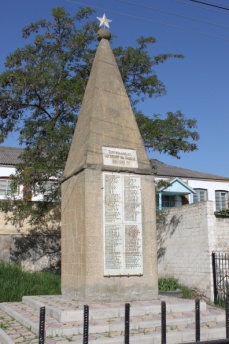 50-ли цад хъалибарглизибад, кlел ва имцlали адам дявтази арбякьун. Масала, Гlяялизи-махьилизибад арбякьун 6 узи Г1усмановхъали: Гlяли, Хlяпиз, Мяхlяммад, Исрапил, Жабрагlил ва Микаил. Илдазибад, Микаил ва Жабрагlил дявила авлахъличиб калун. Гlя-лис, Хlяпизлис, Мяхlям-мадлис ва Исрапиллис Чедибдешла байрам чебаэс бикиб. 5 узи Бях1язиевхъалира ил шилизибад дявтази арбякьун, Багьаудинни Ватlайс жан дедиб,  Гlябдулла, Мяхlяммад, Къурбан, Гlябдулманап хъули чарбухъун. Махlаргимахьилизибадра 5 узи Гlязизовхъали Ватlан батахъес арбякьун: Закарига, Мяхlяммад, Гlялиших, Хlяжи, Гlумар.  5 узизибад, хlяблис бикиб чедибдеш сархили хъули бакlес, илди сабри Гlялиших, Хlяжи ва Гlумар . Хlурхъила шилизибадти, авал узисра гlягlнибикиб дявтала анцlбукь чекасес. Илди Мяхlяммадовхъали саби. Гlябдулла ва Дауд чархlе-бухъун, Гlяли ва Гlумархан чедибдешличил чарбухъун. Х1урхъила шилизибад хlябал узи Гlялибековхъалира дявтази бархьиб. Гlялибеков Гlумарасхlяб някъ агарли чариуб, Гlябдуллагьли ва Гlумарли дявила авлахъличиб ахират баргиб. Ванашимахьилизибадра Халид, Ибрагьим, Расул ва Башир дявлизи арбякьун. Авал узизибад Халидлис бикиб чедибдешла разидеш чебаэс, Башир, Ибрагьим ва Расул чархlебу-хъун. Биштlаси Гlяямахьила шили дявтази бархьиб 100-цад сунела урши. Авал узи Гlялишиховхъали дявтази арбякьун, Гlялиших, Гlяли ва Рапигl дявила авлахъличиб калун, Мяхlяммад чарухъун. 5 узи Мяхlяммадовхъалазибад авал узи дявтази арбякьун, Гlяли ва Микаил алхун, Мяхlяммад ва Сягlид хъули чарбухъун. 5-эсил узи Жабрягlил истребительный отрядлизив сайри. 1943-ибси дуслизив ил къачагъунани кавшиб. Гlяямахьилизибад узби Хlусейновти, Гlумар ва Дауд дявила анцlбукь-лизиб алхун, Абакар ва Мяхlяммад чарбухъун. Хlябал узи Гlяйсакьади-евхъалазибад х1ябалра - Гlябдулхlямид, Мя-хlяммад ва Гlумар дявла авлахъличиб калун. Ил тяхlярли, Гlяймаумахьи-лизибад узби Сулайбановхъаланира улка багьандан жан дедиб. Илди сабри Хlяжи, Сулайбан ва Расул. Гlяймаумахьи-лизибад хlябал узи Гlус-мановхъалира дявла авлахъличиб калун. Илди сабри Расул, Мяхlяммад ва Нурбахlянд. Сергокъалализибад авал узи Гlяли, Абакар, Имин ва Гlумар Мяхlям-мадовхъали дявтази арбякьун, Гlумар чархlевхъун. Иш таблицали бурули саби, Сергокъалала районнизибад дявтазиб алхунтала ва хъули чарбухъунтала лугlи.              Ши                             лебилра          алхун         чарбухъун              Урахи                               300                    155                 145              Аймаумахи                      197                     73                   124              Аямахи                             73                      35                    38              Аялизимахи                     108                     51                    57              Ванашимахи                   121                      63                    58              Махаргимахи                   76                       50                    26             Сугурбакимахи                 34                       16                    18             Сергокала                         16                       67                    49             Бурдеки                            28                       15                   13             Балтамахи                         26                       10                   16             Маммаул                           26                       16                   10             Мулебки (все)                    258                     136                 122             Канасираги                        91                        49                  42             Мургук                              51                        32                   19             Кичигамри                         76                        37                   39             Мюрего                            275                       129                146             Мугри                              102                         53                  49             Дегва                                76                          47                 29             Кадиркент                          9                            4                   5                ЛЕБИЛРА:                      2043                       1089              954	Нуни дила хала дудеш Улахъаев Гlиса Муртазагlялиевичли дучибти, 1941-1945-ибти дусмала, Ват1а дявтала, Сергокъалала районна  материал цугдуцира, 2002-ибси дуслизиб дурабухъунси "Книга Памяти"-ла материалличил. Илдазибад 67 адам чидил шилизибад сабрил багьес агара.Илди материалтазив хахамикlухlели, нуни бахъли хlебалуси анцlбукь хlисаббарира. Сергокъалала райвоенкоматли 176 урус  миллатла солдат тlалаббарибтири. Илдазибад 21 адамла фамилия якьиндарира. Илди саби: Безродный В.И., Блохин В.Г., Вареняев В.С.. Витковский О.А., Ефимов А.С., Захаров В.И., Курнышов А.П., Лизунов Ф.Ф., Мелихов И.И., Писковец К.Н., Полиенко Н.Я., Полюга Г.А., Поляков И.М., Поплавский И.К., Пропанов З.З., Роматин Ц., Ромашкин П.М.,  Сафронов Я.И., Скляр Я.И., Суворов Н.К., Чепсун Р.Г.Сергокъалала районнизибад 1941-1945 г. г. Отечественный дявтазир бутlакьяндеш дариб:Лебилра               -     2275 адамли.Дявтазиб алхунти - 	1321 адам. Хъули чарбухъунти - 	954 адам.Г1ях1гъубзнас дезабиаб! Илди нушала урк1базиб даимлис кавлан.                                                                                                 АсхIябгIяли Сайдиев		                                          Дила неш гьанрикили 1941-ибил дуслизир хабарагарти кьяркьти дургъби дехlдихьибхlели нушала биштlаси Гlяямахьила шилизибадра гlяхlцад жагьилти дургъбази арбякьунтири. Дила нешлара 3 узи арбякьун кахси дявлизи. Илди сабри Хасбулат, Лугlман, Мяхlяммад Гlялибековхъали. Нешла 13 узикьарра арбякьунтири дургъбази. Хъули чарбухъун 2 узикьарцун: Кьагьир ва Мяхlяммад. Илдира ца-ца някъ агарли. Хlера, шилизи дургъбазирад цlудара кагъурти дашесдииб, шанти биса-яслизи гlелабикахъиб. Цахlнарли ца бархlилизир дакlибтири Расул ва Имин Гlяйсаевхъала цlудара кагъурти. Илхlели шантани халаси яс кабихьибсири. Нуша, диштlати дурхlни, юртла хъалчличи адацlили, итх1ели хъулри шифертани дуцибти х1едири,  илдачи уркlдухъи хlердикlули гьанбиркур. Дила нешли бисала къугъаси аги бируси рири. Итхlели ну 6 дусла рурси риасра, нуни гьаннара илди хъумуртули ахlенра. Дила нешли барибсири Расул ва Имин алхниличила буруси кагъар бакlибхlели иш агира:Азайнирра дяв сариГlялам комсомолтела, Чумлирра дикъо сариКомсомолла рузбелаЧула нуша алхорти.Дихьиб дигай хlехъибтиДухъун карцlехlдуунти,Гьалмагъуни батурти,Хьунни гамъабякьибтиДурхlни ахlабикьурти,Чула нуша алхорти.Дяхlнилис хlи хьартlибтиГьелис курцlа датуртиГерманила ГитлерлаБикl агули чарх даргабГитлерла вархкьяналаХlулбегули бекl даргаб…Хlера, ихдигъунти биса-ясла агурби дучlутири итхlели белкlес-белчlес хlебалутанира булан чула алхунтас, душмайчи чула гьимила цlакьдешли.Нушаб ва нушачибад акlубтас илдигъунти кьиямала бурхlни чедаэс кьадармабиаб, кьадармабиаб нешанас, рузбас, рурсбас бисала агурби диресра. Дунъя паргъатли калаб, даршудешла ва дигайла далуйтицун зайдикlаб. Иш белкl нуни барибси саби дила неш гьанрикахъили, сунелара ца ну ахlенси гlур чилра агарси.            Мяхlяммадова Патlимат Кьадиевна, бузерила ветеран.            Сергокъала, Пархоменкола уличилси кьакьа                              Чебяхlси Чедибдешлис – 68 дус                                   Дургъбала дусмала рурсиМисаллис дуресли жагати ва духъянти, амма гьамадли ахlенти гlямру деркlибти, духути дурхlни абикьурти нешани-хьунул адамти бахъал-декlар агара гьанна нушачиб, илхlелира дургъбала ва илдас гlергъити дусмала къиян-жапа чекасибти. Илгъуна хьунул адамличила нушази гьанбушиб Сергокъалала дурхlнала ва гlулухъабала библиотекала заведующая Уздият Абакаровани. Сунени чедаибти къиян-жапаличи, гlямруличи хlерхlеили, илала гьачамлис гlяхlси гlякьлура, арадешра лерал. Чи сарив ил? Ил сари Марзият Термитова, 5 дурхlяла неш, ахlмакь зяхlматчи. Ил хlеркарирули сари Сергокъалализир, сунела Арсла хъалибаргличил рарх. Бархьли буралли, ил неш, хала неш, хала-хала неш сунела сари бекlрирес бажардикариркули сари.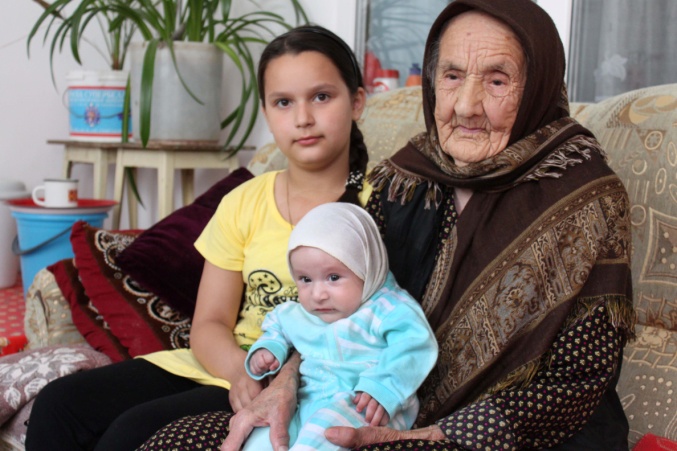 - Нушала нешли, - бурули сари уршила хьунуй сунени итула хlебарибси палтаралра чехlелгьа, илгъуна сари ил вяшрикlес дигуси, азгъиндеш агарси.- Хlела гlямрулизиб се чебаири? – хьарбиулра илизи.- Хlушани набзи се чехlебаири или хьарбаая, - рикlар ил. Хъалибарглизир нуша 9 дурхlя лертири. Давлачебти бегlтира бири. Гьанна ца нуцун калира. Чедаира Чебяхlси Ватlа дергъла жапати дусмира, чедуркъуб къиянти хlянчира, някъбачи хъарбикиб 2 дурхlяра. Мурул Ухсар дургъбази арукибхlели, узини ил кlелра дурхlяра сарира чучи аррукибсири. Неш дурхlначи хlеррикlусири, Марзият биалли колхозла къиянти хlянчили риркьусири. Сунени бурни хlясибли ил рузи комбайн бузуйхlир, унхъразир, мицlирагличир, сегъуна-дигара хlянчи барес кьадарбиуб илис. Гьанна чина хабара итдигъунти къиян-жапа чекасес, кьадармадиабну сари чисалра. «Бецlла лихlби» бикlуси мерличибад тяйдили губдалантала мицlирагла ферма бирусири. Хlера, ил мерличи хьурали хlянчилара хъулира рашули руили сари Марзият. Илхlелира рамсни хlебаласи, - буриб илини.Халасигъуна узи Башир Чебяхlси Ватlа дургъбази арукибхlели, Марзият Хасавюртлизи,  Бабаюртлизи окопуна укъесра кlийна рякьунсири. Саригъунти бахъливан халаси къиянра чебаибсири илини. - Илцад къиян чекайсули дузути хlушаб се лугусирив? – хьарбиулра илизи.- Се сабри нушаб лугуси, лугути лерти ахlенри, къия бурхlни лукlутири итхlели, къия бархlилис бакlибси кайсусири нуни ва нуниван цархlилтанира.Дургъбазив калунси сай илала гlямрула юлдашра. Урши Арслан 2 баз виублири ил дергълизи аркухlели, урши 4-5 дус виубхlели ил чарухъунсири. Илисра халати къиян-жапа дяхlяэс чебуркъубсири. Чарухъунхlели гlяхlти къуллукъуначив узулира калун.- Се бурес дигахъади хlед гьанна? – дикlулра илизи.- Се буриша, къиян-жапа чемадуркъаб чичилра, илди нуни чедаира, ардякьун лерилра. Гьанна вайтlа ахlенра, ахlерти дурхlнани, илдала акlубтани алавкаруцилра, Аллагьлизи шукру рикlулра. Арсла кlидерхlла юртла цаибил дерхlличиб декlарбарилри Марзият-абас халаси ца хъали. Хlяздухъун илала баршибси, ибгибси, умуси хъайчи.- Ишаб ишгъуна умудеш ва жагадеш суненира гlеббурцуси саби, - рикlар илала уршила хьунул. Хlялалдиаб илдигъунти уршби-рурсбас, илцад къугъали чула неш хlеркарирутас. Илдигъунти бегlталацун вирар хlулбазиб разидешла хlинцl чебаэс.Сепайда, илцад хlянчи дарибси, халаси къиян чебаибси, духути дурхlни абикьурси нешлис бедибси сегъуналра награда агарли саби, я илгъуна лерниличила балули ахlен.                                                  З. Бяхlямадова        Суратлизир: Марзият аба сунела дурхlнала, дурхlнала дурхlначил.                             Сурат Д-Хl. Даудовли касибси саби                                                         Учlанна гlямзи                                                    Шалати кьасаначилЦархlилти классуназиб кьяйда, Сергокъалала Гl. Батирайла уличилси лицейла 8 ибил «а» класслизибра пергер бучlанти леб. Илдигъунтазирадли ца сари Мяхlяммадова Разият. Класслизирцун ахlенну, арагlеб школализирра бахълис гlибратлис руреси рурси сари ил. Цаибил класслизирад рехlрихьили ил рурси «4» ва «5-ла» кьиматуначилцун сари ручlуси. Илала сурат лицейла отличникуни кабяхъибси Хlурматла уркьуйзиб камбиубси ахlен. Разиятлис лерилра предметуни дигахъу, амма илис бегlлара дигутили детаурли сари биологияла ва физикала дурсри. Илди предметуначи биалли илизир диги адикьурли сари учительницаби Марзият Будайчиевнани ва Ирайгьанат Мяхlяммадовнани. Илди предметунала олимпиадабачирра Разиятли цаибти мерани дуцили сари.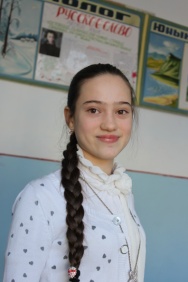 Разиятлис дебали делхъанира дигахъу. Жагали рулхъес бурсириэс дигуси ил Районнизибси искусствобала школализиб бузуси миллатлати делхъанала отделениелизи рашули сари. Илала дурарад Разиятли къумузличир жагати макьамтира дирхъу. Илкьяйда ил музыкаличилра рархраси сари, амма рурсила белчlудилис илди бекlлил диргаладулхъули ахlен. Разият хъулир сунела нешла, хала нешла гlяхlси кумекчира сари.                                   Нушала корр.                  Суратлизир: Р. Мяхlяммадова                   Сурат Д-Хl. Даудовли касибси саби	                            Калун илди жагьтили                       (дергълизибад чархlебухъунтас)Калун илди жагьтилиДурхlнани хlебалути,Нешанала хlулбазиб Чула сурат калунти.Карцlай лагьдухъунх1елиДигути бархьбатурти,Дигутала куц-кабизБехl хlулба хlедуцибти.Арбякьун, чархlебухъунДявила майдайчибад,Марайбиахъуб шантиШахлиин гулвавниван.Чехlедаиб илданиНешанала бисара,Дакьхlедакьиб илданиБиштlатала хlинцl-хlунцlра.Калун илди жагьтилиГьунарти сархибтили,Чедиб, Аллагьла удиб,Нушачи хlербикlули.  Мяхlяммадрасул Гlисаев, Гlяялизимахьи.